ЈАВНО ПРЕДУЗЕЋЕ "ЕЛЕКТРОПРИВРЕДА СРБИЈЕ" БЕОГРАДОГРАНАК ТЕРМОЕЛЕКТРАНЕ И КОПОВИ КОСТОЛАЦа/акласификациони број 110601                                                                                                                                                                   10 година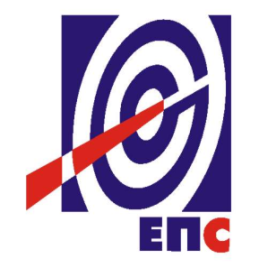 ДРУГА ИЗМЕНА КОНКУРСНЕ ДОКУМЕНТАЦИЈЕу отвореном поступку за јавну набавку добара ЈН/3100/0686/2019 (3656/2019)"Транспортне траке за потребе ПК Дрмно"                                                                                    К О М И С И Ј А                                                                      за спровођење ЈН/3100/0686/2019 (3656/2019)                                                       формирана Решењем бр. 12.01.724128/2-19 oд 27.12.2019. _____________________                   (заведено у ЈП ЕПС број: 12.01.-26618/12-20 од 16.10.2020.године)Београд, октобар 2020. годинеНа основу чл. 54. и 63. став 1. Закона о јавним набавкама („Сл. гласник РС” бр. 124/12, 14/15 и 68/15, у даљем тексту: Закон), Комисија за јавну набавку  образована решењем бр. 12.01.724128/2-19 oд 27.12.2019. године припремила је:ДРУГУ ИЗМЕНУ КОНКУРСНЕ ДОКУМЕНТАЦИЈЕза јавну набавку добара бр. ЈН/3100/0686/2019  1.У конкурсној документацији за јавну набавку добара бр. ЈН/3100/0686/2019 мења се Образац 2 – Образац структуре цене тако да гласи:''ОБРАЗАЦ 2ОБРАЗАЦ СТРУКТУРЕ ЦЕНЕПAРТИЈА 1: Транспортне траке са платном типа хТАБЕЛА 1.1Место:__________, Датум:_____________,                      __________________________                                                                                                         (потпис понуђача)Напомена:- Уколико група понуђача подноси заједничку понуду овај образац потписује Носилац посла.- Уколико понуђач подноси понуду са подизвођачем овај образац потписује понуђач. Партија 2:Транспортне траке са челичним кордом ТАБЕЛА 1.2Место:__________, Датум:_____________,                      __________________________                                                                                                         (потпис понуђача)Напомена:- Уколико група понуђача подноси заједничку понуду овај образац потписује Носилац посла.- Уколико понуђач подноси понуду са подизвођачем овај образац потписује понуђач. Упутство за попуњавање Обрасца структуре ценеПонуђач треба да попуни образац структуре цене за Табела 1.1, 1.2 на следећи начин:- у колону 4 уписати назив понуђених добара, произвођача и земљу порекла- у колону 8 уписати колико износи јединична цене без ПДВ-aдин/ЕУР за испоручено добро;- у колону 9 уписати колико износи јединична цена са ПДВ-ом дин/ЕУР за испоручено добро;- у колону 10 уписати колико износи укупна цена без ПДВ-aдин/ЕУР, и то тако што ће помножити јединичну цену без ПДВ (наведену у колони 8) са траженом количином (која је наведена у колони 6); - у колону 11 уписати колико износи укупна цена са ПДВ-ом дин/ЕУРНа место предвиђено за место и датум, уписује се место и датум попуњавања обрасца структуре цене.''2.Понуђачи су дужни да понуду дају на измењеном обрасцу структуре цене из тач. 1. ове измене конкурсне документације.3.Ова измена конкурсне документације се објављује на Порталу УЈН и Интернет страници Наручиоца.Редбр.Шифра ЕРЦНазив захтеваног добраНазив понуђеног добра,произвођач и земља пореклаЈед.мереKоли-чинaМага-цинЈед.цена без ПДВдин./еурЈед.цена са ПДВдин.Укупна цена без ПДВдин./еурУкупна цена са ПДВдин.(1)(2)(3)(4)(5)(6)(7)(8)(9)(10)(11)1154257Транспортна трака2000/4  EP400+8/5Хm200,001081154176  Транспортна трака1400/5  EP400+8/3Хm1.800,00108IУКУПНО ПОНУЂЕНА ЦЕНА  без ПДВ динара/ ЕУР(збир колоне бр. 10)IIУКУПАН ИЗНОС  ПДВ динара/ ЕУРIIIУКУПНО ПОНУЂЕНА ЦЕНА  са ПДВ(ред. бр.I+ред.бр.II) динара/ ЕУРПосебно исказани трошкови који су укључени у укупно понуђену цену без ПДВ-а уколико исти постоје као засебни трошкови)Трошкови царинединара/ ЕУРПосебно исказани трошкови који су укључени у укупно понуђену цену без ПДВ-а уколико исти постоје као засебни трошкови)Трошкови превозадинара/ ЕУРПосебно исказани трошкови који су укључени у укупно понуђену цену без ПДВ-а уколико исти постоје као засебни трошкови)Остали трошкови (навести)динара/ ЕУРРедбр.Шифра ЕРЦНазив захтеваног добраНазив понуђеног добра,произвођач и земља пореклаЈед.мереKоли-чинaМага-цинЈед.цена без ПДВдин./еурЈед.цена са ПДВдин.Укупна цена без ПДВдин./еурУкупна цена са ПДВдин.(1)(2)(3)(4)(5)(6)(7)(8)(9)(10)(11)11268805ТРАКА ТРАНСПОРТНА ST 1600-1400 +10/5 Хm1.400,0010821139673ТРАКА ТРАНСПОРТНА ST 1600-1600 + 10/5 Xm1.200,0010831329944ТРАКА ТРАНСПОРТНА ST 3150-2000 +16/8 Хm1.900,0010841139738ТРАКА ТРАНСПОРТНА ST 2000-1800 + 13/6 X m1.200,0010851133861ТРАКА ТРАНСПОРТНА ST 1600-1800 + 11/6 Xm490,00108IУКУПНО ПОНУЂЕНА ЦЕНА  без ПДВ динара/ ЕУР(збир колоне бр. 10)IIУКУПАН ИЗНОС  ПДВ динара/ ЕУРIIIУКУПНО ПОНУЂЕНА ЦЕНА  са ПДВ(ред. бр.I+ред.бр.II) динара/ ЕУРПосебно исказани трошкови који су укључени у укупно понуђену цену без ПДВ-а уколико исти постоје као засебни трошкови)Трошкови царинединара/ ЕУРПосебно исказани трошкови који су укључени у укупно понуђену цену без ПДВ-а уколико исти постоје као засебни трошкови)Трошкови превозадинара/ ЕУРПосебно исказани трошкови који су укључени у укупно понуђену цену без ПДВ-а уколико исти постоје као засебни трошкови)Остали трошкови (навести)динара/ ЕУР